COURSE TEXTBOOK LIST INFORMATION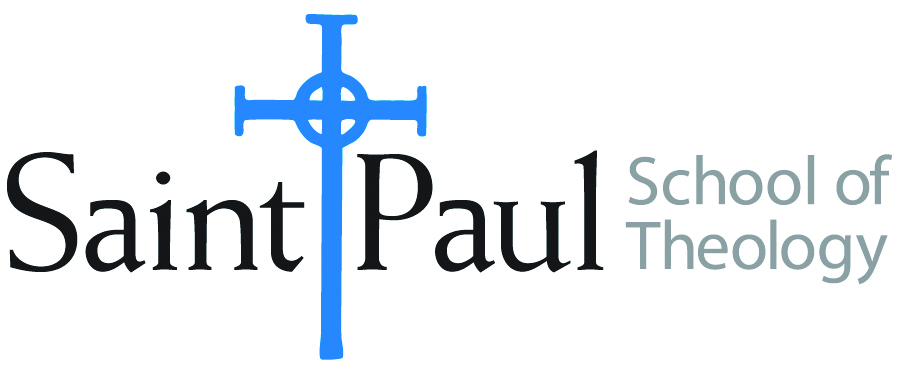 FACULTY INSTRUCTIONSFACULTY INSTRUCTIONSSTUDENT INSTRUCTIONS(Both Campuses)STUDENT INSTRUCTIONS(Both Campuses)For each semester taught, faculty should complete and submit a new form each time the course is taught and returned. Forms are due by the first day of registration for a given term.  DESKCOPY – ordered by faculty and adjuncts at a $200 max for 1st time use of text per course.  Please fill out an Expense Reimbursement Form, attach all actual/delivered receipts, return via email or mail, and this should be reimbursed with your first stipend payment (or next payroll payment)For each semester taught, faculty should complete and submit a new form each time the course is taught and returned. Forms are due by the first day of registration for a given term.  DESKCOPY – ordered by faculty and adjuncts at a $200 max for 1st time use of text per course.  Please fill out an Expense Reimbursement Form, attach all actual/delivered receipts, return via email or mail, and this should be reimbursed with your first stipend payment (or next payroll payment)Students may acquire textbooks by ordering online via Amazon or other book retailer and having books shipped to them.  Regardless of shopping / ordering method, students may check Cokesbury online for discount on text and certain texts may be sent free delivery. Students may acquire textbooks by ordering online via Amazon or other book retailer and having books shipped to them.  Regardless of shopping / ordering method, students may check Cokesbury online for discount on text and certain texts may be sent free delivery. COURSE INSTRUCTOR(S)Dr. Tiffany A. Nagel MonroeDr. Tiffany A. Nagel MonroeDr. Tiffany A. Nagel MonroeCOURSE NUMBER & SECTIONPCM 319 CAMPCM 319 CAMPCM 319 CAMCOURSE NAMEAlternative Funding: Community Based DevelopmentAlternative Funding: Community Based DevelopmentAlternative Funding: Community Based DevelopmentCOURSE SEMESTER & YEAR  Fall 2022Fall 2022Fall 2022DATE OF SUBMISSIONApril 11, 2022April 11, 2022April 11, 2022BOOK TITLE and EDITION(include subtitle if applicable)BOOK TITLE and EDITION(include subtitle if applicable)AUTHOR(S)# of PAGES to be readPUBLISHER and  DATE13-Digit ISBN(without dashes)LIST PRICE(est)1The Coming Revolution in Church Economics: Why Tithes and Offerings Are No Longer Enough, and What You Can Do About ItMark Deymaz240Baker Books, 2019978-0-8010-9479-8$16.8923TOTAL Number of Pages to Be ReadTOTAL Number of Pages to Be Read240BOOK TITLE and EDITION(include subtitle if applicable)BOOK TITLE and EDITION(include subtitle if applicable)BOOK TITLE and EDITION(include subtitle if applicable)AUTHOR(S)# of PAGES to be readPUBLISHER and  DATE13-Digit ISBN(without dashes)LIST PRICE(est)11The New Leadership Literacies: Thriving in a Future of Extreme Disruption and Distributed EverythingBob Johansen150Berrett-Koehler, 2017978-1-6265-6961-4$16.8922The Practice of Adaptive Leadership: Tools and Tactics for Changing Your Organization and the WorldRonald Heifetz, Marty Linsky, Alexander Grashow297Harvard Business Review Press, 2009978-1-4221-0576-4$22.0033Leadership on the Line: Staying Alive through the Dangers of LeadingRonald Heifetz, Marty Linsky236Harvard Business Review Press, 2002978-1-57851-437-3$18.2944683